Q1.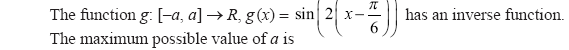 Q2. 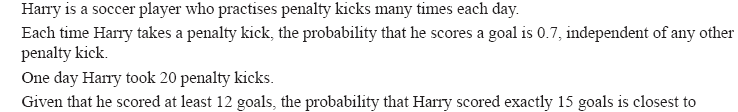 Q3.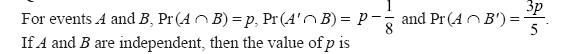 